Wychowanie do życia w rodzinie kl. II Branżowa Szkoła I StopniaNa Wasze pytania oraz odpowiedzi czekam pod adresem mailowymzss.pedagog@interia.plTemat: Pokochać od poczęcia. Opieka prekoncepcyjna. Data realizacji: 16.10.2020 r.	Witam Was serdecznie Drodzy Uczniowie, proszę o zapoznanie się z tekstem a następnie  zastanowienie się nad takim problemem: miłość i odpowiedzialność w kontekście „zaproszenia” dziecka na świat.Dziękuję i życzę owocnej lektury! 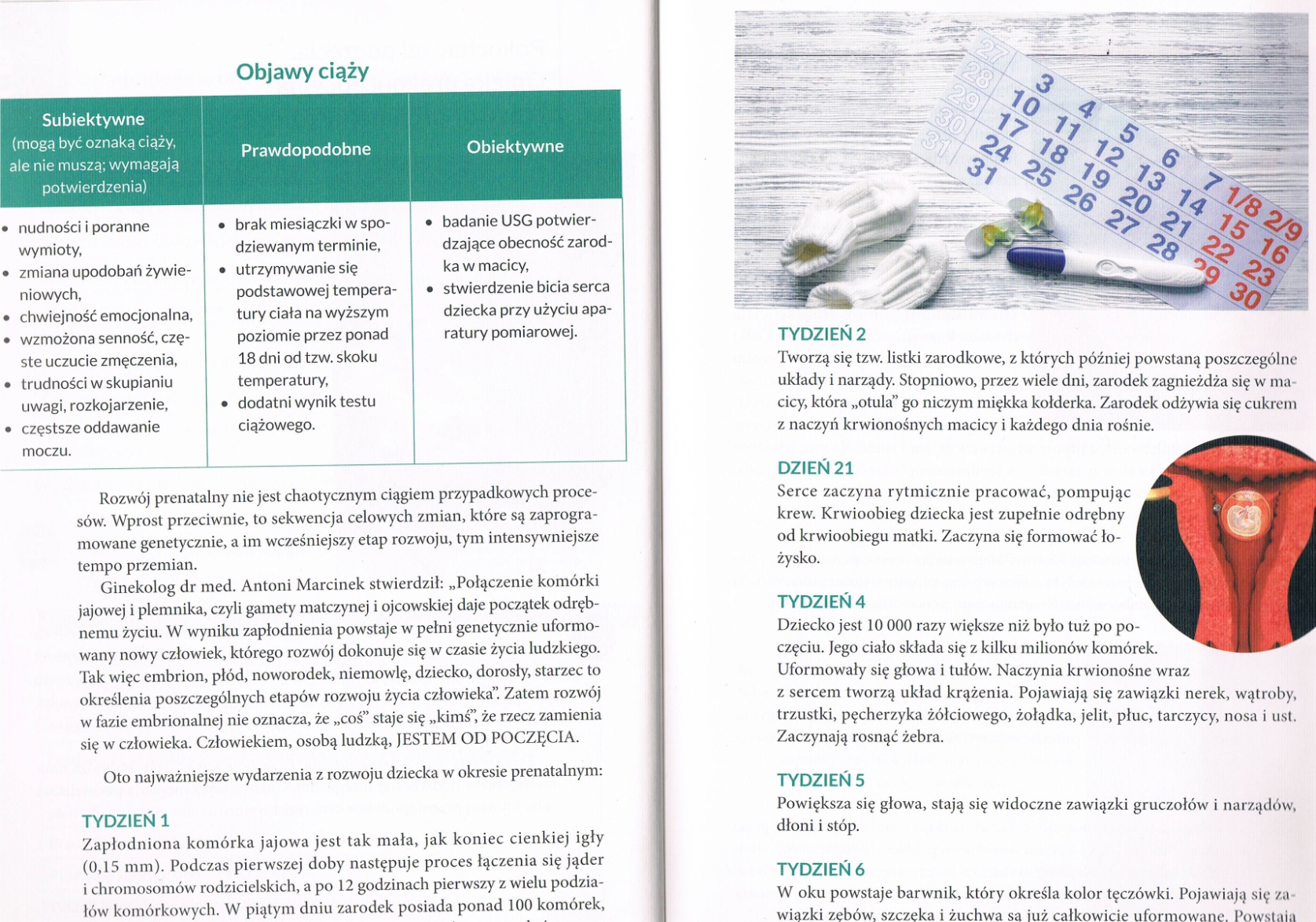 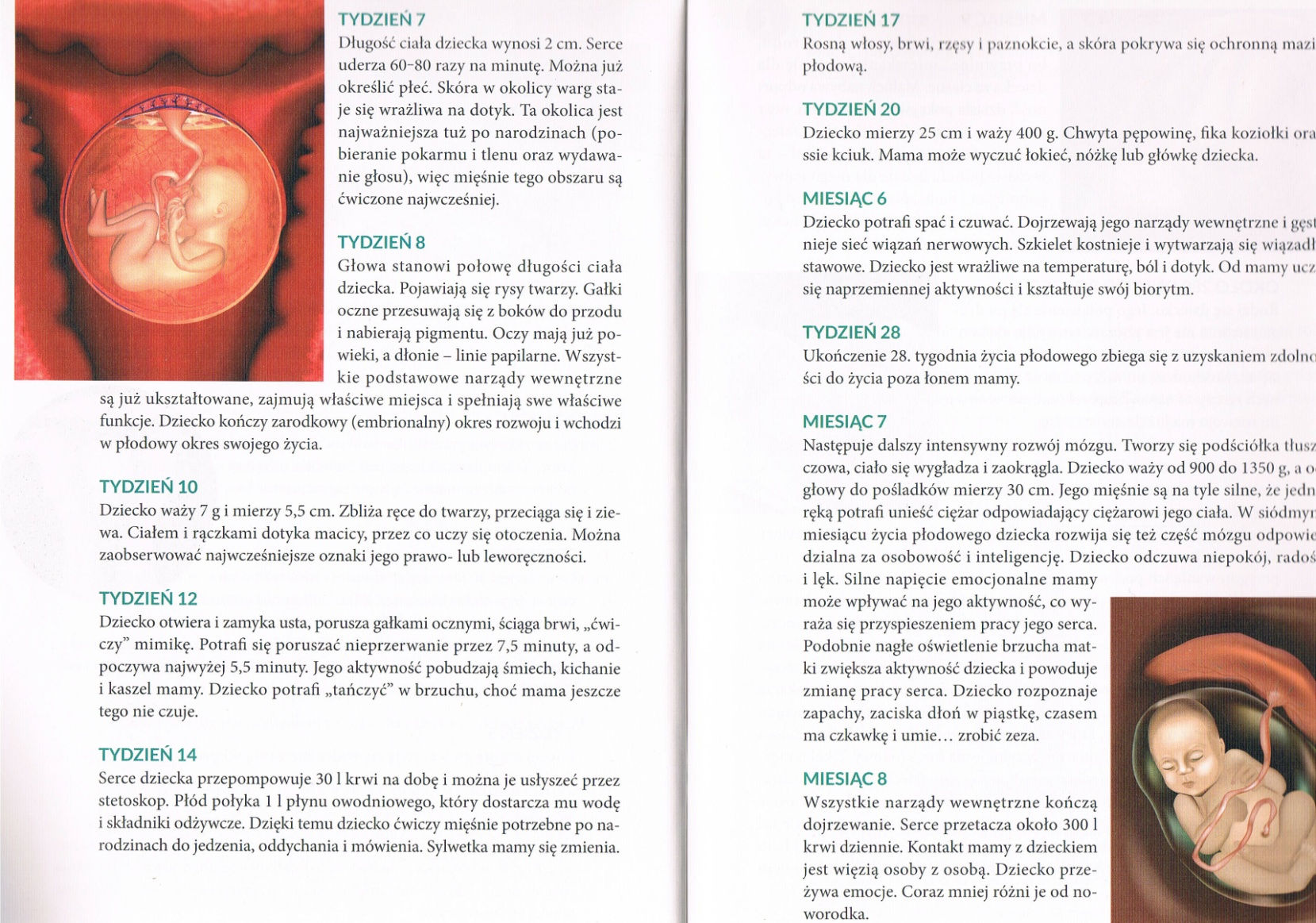 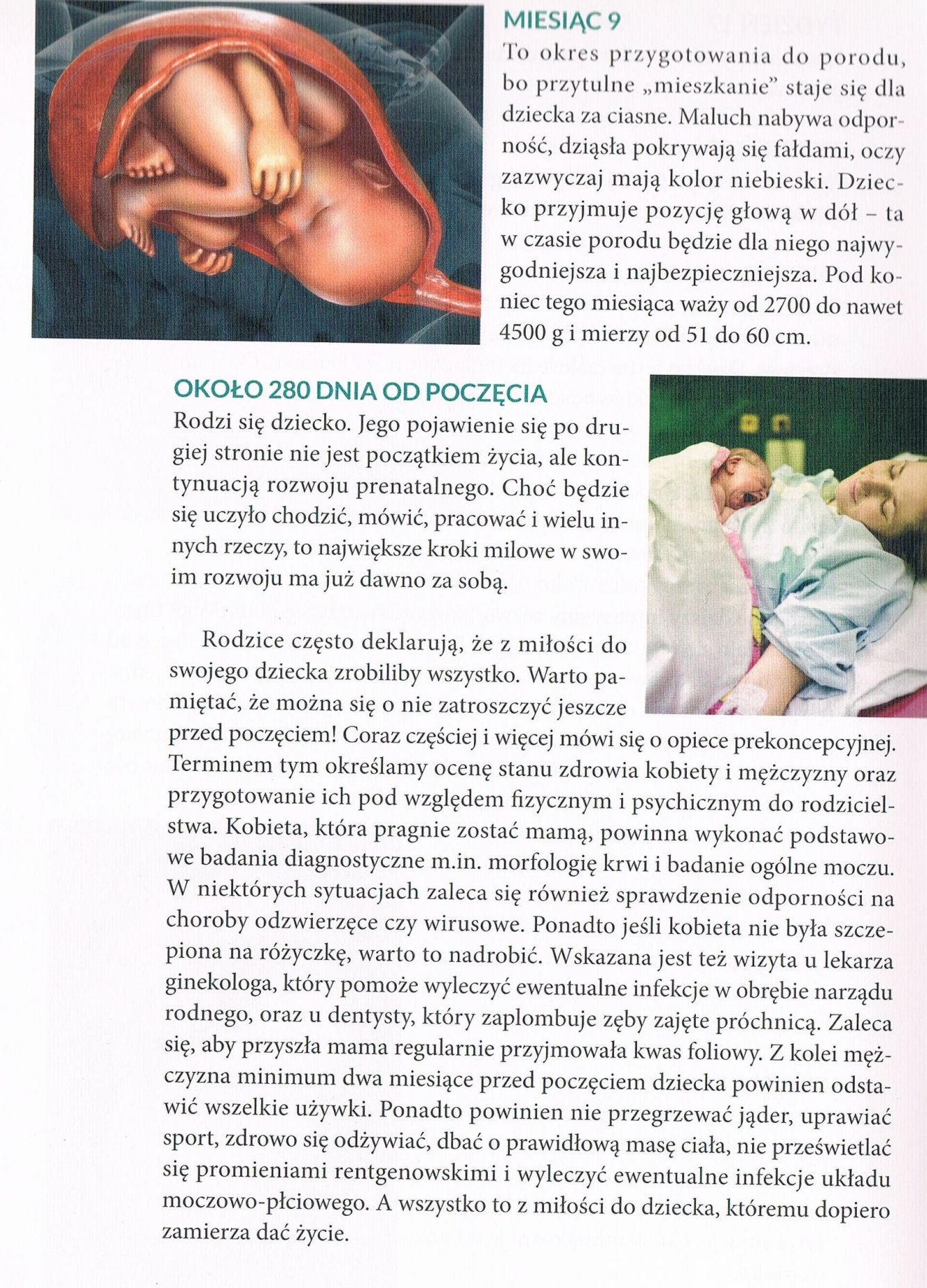 